Date: 2/3/2021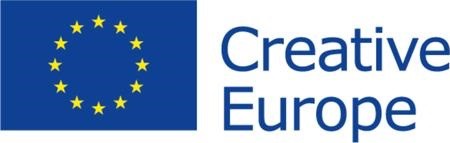 Partner search formFor Creative Europe project applicationsCultural operator – who are you?Proposed Creative Europe project – to which project are you looking for partners?Partners searched – which type of partner are you looking for?Projects searched – are you interested in participating in other EU projects as a partner?* By answering “yes” you confirm that the information provided can be shared publicly by the Creative Europe Desks in the countries participating in the Creative Europe programme, in order to support your search for partners.Publication of partner searchCallSupport to European Cooperation Projects 2021Strand or categorySmall Scale Cooperation ProjectsName of organisationAssociation of Citizens "Kruna"CountryRepublic of SerbiaOrganisation websitewww.kruna.orgContact personMrs. Jelena Popović Đorđević, jelena.popovic.pr@gmail.comOrganisation typecivil society organizationScale of the organization1-3 employersPIC number895916348Aims and activities of the organisationThe Association of Citizens "Kruna" is non-governmental and non-profit association. Main focus of the organization is street art. Areas of activities are the research and reform of art, science and culture, affirmation of young artists, research and development of alternative art forms and practices, as well as the cooperation with cultural, art and scientific institutions. As an association we are dedicated to document, popularize and preserve street art trough events and digitization projects. We have organized exhibitions, workshops for senior citizens, street art events, panel discussions and also in 2020. we havepublished first Belgrade street art exhibition in Virtual Reality.Role of the organisation in the projectProject partner.Previous EU grants receivedN/ASector or fieldStreet art and cultural heritage, digitizationDescription or summary of the proposed projectWe are interested to join projects where our expertise and knowledge will be applicable, specifically in the domain ofstreet art.Partners currently involved in the projectDuring the last application process we have made strong partnerships with street art organizations from Austria, Slovenia and Croatia. These organizations are open to join usin future projects as partners.From country or regionOpen to allPreferred field of expertiseStreet artPlease get in contact no later thanOn goingYes / noYesWhich kind of projects are you looking for?cultural heritage, education, diversity, residencies, digitizationThis partner search can be published?*Yes